ГОАОУ  ЦОРиО Фестиваль «Поверь в себя!», посвящённый году Науки и Технологий.Литературно-музыкальная  композиция  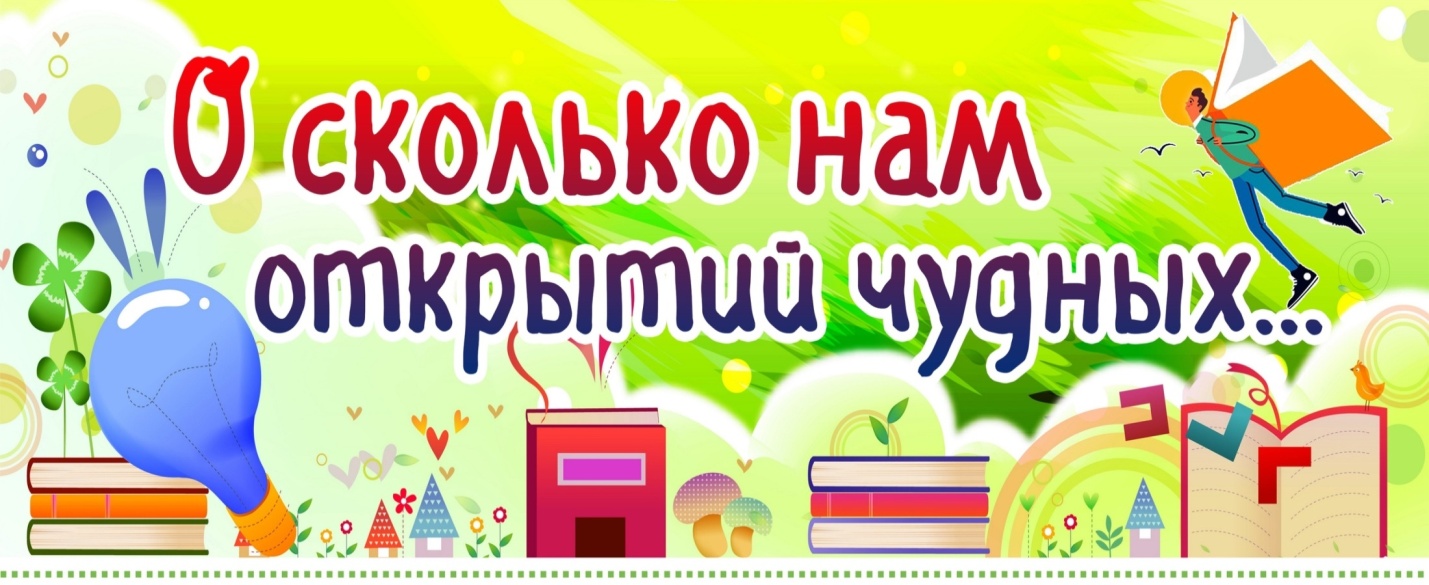 Воспитатель группы 2абв классов:Хохлова Г.Н.г. Липецк 2021г.Цели: -воспитание у детей интереса к школьным предметам как основ научных знаний; - привитие любви к школе; - формирование творческих умений детей, способности к самовыражению.Оборудование: компьютер, экран,  презентация, аудиозапись, видеофильм, костюмы волшебников, конфедератки, сделанные своими руками.Слайд 1Слайд 2 Музыка 1 Звучит аудиозапись «О. сколько нам открытий чудных…»Видеролик «Школьное утро» Слайд 31 ведущий:Школа, здравствуй! Мы знакомы!Школа, я - твой  ученик!Ты - мир знаний, тайн, открытий!Школа наша - наш учитель! 2 ведущий:Отчего сегодня в школеОчень суетливо вдруг?1 ведущий: Слайд 4Потому что мы сегодняОтмечаем Год Наук!Год Наук и Технологий,Мы обязаны им многим. 2 ведущий:Без наук мы никуда,Ни туда и ни сюда.1 ведущий: Слайд 5Чтобы стать геологом, Врачом иль космонавтом,С детских лет науки Нужно изучать нам.2 ведущий: Слайд 6Закон сложения, таблицу умножения,Английский, русский сегодня учим мы.1 ведущий: Слайд 7И знаем точно, что науки этиНам всем и каждому нужны!МУЗЫКА 2 (Запись «Шум в школе»)  Одновременно МУЗЫКА 3 и Слайд 8 (Запись «Звук ручного  звонка») (Входят 2 ученика)1 ученик:Всё начинается со школьного звонка:Дорога к звёздам, тайны океана,Всё это будет поздно или рано,Всё впереди у нас, ребята, а пока ...2 ученик: Слайд 9Орфография  и спряжение...Вычитание, сложение и умножение.Пример не вспоминается,Ответ не получается, -Вот бы нам волшебников сюда. Слайд 10 Музыка 4 (Песенка Волшебников) Ведущий 1: Какое чудо в нашем зале: Слайд 11
Каких людей мы здесь собрали!
Здесь море умных, чистых глаз,
Здесь мудрость очарует нас! Слайд 12Ведущий 2:А вот и сама Королева наук! Слайд 13 Королева наук:Мое королевство все любят и чтут,
В моем королевстве науки живут.
Я каждой науке названье дала, Слайд 14
Сегодня на праздник с собой привела. Литература, математика,Окружающий, грамматикаФизкультура, музыка и труд!Открываем парад школьных наук!Музыка 5 (Танец Королевы наук и предметных наук под песню «Без науки не прожить в 21-ом веке…»)Науки:    1. Русский язык и литературное чтение. Слайд 15
Чтобы грамотными быть.Русский надо всем учить,Чтоб нести в народ культуру,
Надо знать литературу
Книги мудрые читать,
Мир духовный развивать.2 . Математика: Слайд 16
Математика сложна, но скажу с почтеньем:
Математика нужна
Всем без исключенья!
3.Иностранный язык: Слайд 172 ученика:
-Ду ю спик инглиш?
-Йес, ай ду!
-Давайте я переведу?
-Не надо! В наш ученый век
Любой культурный человек
Язык английский должен знать,
Без перевода понимать.4. Окружающий мир: Слайд 18Мир окружающий учит насЛюбить и наблюдать природу,Зверей и птиц не обижать,Беречь и лес, и воду.5. Физкультура: Слайд 19Чтоб расти и закаляться,
Нужно спортом заниматься.
Закаляйся, детвора,
В добрый путь, физкульт-ура! 6.Технология: Слайд 20К большому терпенью
Придет и уменье.
Они нам удачу несут,
И в жизни поэтому вместе
шагают науки и труд.7. Рисование: Слайд 21И в десять лет, и в семь, и в пять 
Все дети любят рисовать. 
И каждый смело нарисует 
Всё, что его интересует. 
8. Музыка: Слайд 22Когда на музыку придёмМы дружно, весело поём!И музыка так хороша!Что, не таясь, поёт душа! Слайд 23Королева наук:	
Жизнь сладка, но в царстве жизни,
Тот лишь верный путь найдет,
Кто с любовью в годы детства,
Нашу веру, наше знанье  
Бодро, смело понесет. Слайд 24
СценкаРебёнок 1: Слайд 25-Интересно, почему?
Ну, никак я не пойму,
Отчего трещит мороз,
Почему курносый нос?Рассказчик:Отвечает мама строго:Мама:- Задаёшь вопросов много!
Я хочу сказать одно -
Отдохнуть хочу давно!Ребёнок 2: Интересно, почему?
Ну, никак я не пойму,
Почему горбат верблюд?
Что такое «целый пуд»?Рассказчик: Отвечает папа строго:Папа: Слайд 26
- Задаёшь вопросов много!
Я хочу сказать одно -
Не мешай смотреть кино!Рассказчик:Но ребятам - почемучкам  интересно всё на свете,
Потому что почемучки любознательные дети.
Ребёнок 1: Слайд 27С полки книги мы достанем,
Наблюденья проведём…Ребёнок 2: И тогда с тобой мы САМИ
На вопрос ответ найдём! Ведущий: Пришло время создать НОУ  Слайд 28 – научное общество учащихся. Слайд 29Умник 1: Попасть в наше общество очень не просто,
Ведь НОУ, друзья, это очень серьезно!
В НОУ попасть может только ребенок,
Который к знаниям стремится с пелёнок.   Умник 2: Слайд 30В исследовательском обществе у нас,
Все ребята – просто класс!
Любой рассказ мы бегло читаем,
На конкурсах побеждаем.
В общем, у нас – очень много детей,
Которыми можем гордиться теперь!
 Умник 1: Слайд 31А чтобы в него вступить, надо произнести обещание юных исследователей:Вступая в ряды юных исследователей, обещаем:С огоньком служить науке.Всемерно упражнять голову и руки.Не сдаваться и искать.Силу знаний умножать и утверждать.Не мириться с неизвестным,Заниматься с интересом.Непрерывно открывать и узнавать.Перед трудностью ни в чём не уступать.Быть честными в поисках и поступках,Быть принципиальными и настойчивыми.Добиваться поставленной цели.Не падать духом при неудачах.Радоваться успехам товарищей.Защищать честь нашей школы.Все вместе: Обещаем, обещаем, обещаем! Слайд 32Вед. 1: Теперь вы приняты в ряды исследователей. Наши юные таланты ставят необычные эксперименты, совершают новые открытия. Зачастую их пытливый ум предлагает нам различные гипотезы, версии, опыты. И неслучайно говорят, что внутри каждого из них живёт вечный двигатель. Слайд 33Вед. 2: И мы хотим пожелать вам, чтобы этот вечный двигатель служил вам всю вашу жизнь честно, позволял вам делать только полезную для нашей жизни работу и дарил вам столько тепла, Слайд 34 чтобы его хватало на всех окружающих вас людей.Слайд 35  В Добрый путь, ребята, в мирный мир наук и технологий!  МУЗЫКА 5 (Песня « Школа, школа, двери распахни…»)Слайд 36